ATA DA REUNIÃO DO COLEGIADO DE CURSO DE GESTÃO FINANCEIRA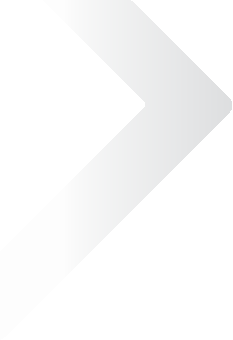 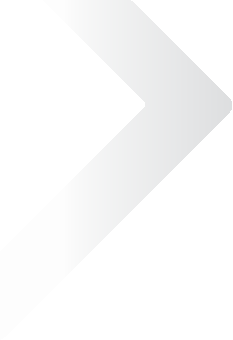 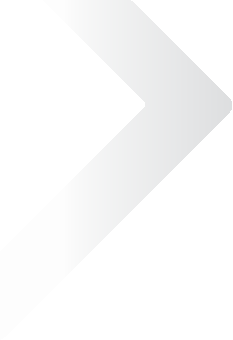 Aos vinte e cinco dias do mês de abril de 2022, às 17h, reuniram-se via plataforma Microsoft TEAMS, o professor Marcio Cesar Franco Santos, coordenador deste curso de Gestão Financeira, as professoras Edna Raquel Hogemann, Maria de Lourdes Magalhães e Simone Markeson, o professor Davi Marques, a representante do corpo técnico-administrativo Hellen Gonçalves Magalhães e o discente Cassio Ribeiro dos Prazeres, para formação do Colegiado do Curso de Gestão Financeira e realização da Reunião Ordinária semestral. A sessão foi aberta pelo coordenador do curso que, após agradecer a presença de todos e a expressiva participação dos professores nos primeiros meses do curso, ressaltou a importância das ações do Colegiado para o aprimoramento acadêmico do curso. Na sequência, os participantes trouxeram à reunião os principais relatos colhidos dos professores acerca das primeiras impressões dos alunos sobre as disciplinas ofertadas no semestre e infraestrutura ofertada para o pleno usufruto dos ambientes presenciais e plataformas virtuais de aprendizagem. Foram ressaltadas as adequações das disciplinas e os conteúdos abordados pelos professores do curso ao que o mercado, demonstrando total sintonia do curso ao perfil esperado do egresso. Na sequência dos assuntos dispostos, tratados nesta reunião, os participantes trouxeram as primeiras impressões dos resultados avaliativos, ficando patente a conexão do aprendizado obtido, refletido nas pontuações demonstradas nos gráficos gerais das turmas, bem como das primeiras impressões trazidas pela Comissão Própria de Avaliação (CPA). No último assunto previsto na pauta da reunião, a respeito da melhoria na publicização dos encontros síncronos, ficou acertado que serão utilizados todos os canais de comunicação assíncrona com os alunos, e-mail e fóruns, por exemplo, para divulgação e engajamento dos encontros síncronos, online, das turmas. Todos os participantes, inclusive o representante discente, saíram com a determinação e o compromisso de engajar os alunos e colegas de classe na plataforma TEAMS, inclusive na sala APEX, para melhoria da experiência virtual acadêmica, coleta e entendimento de novas demandas dos estudantes feitas de forma síncrona e aumento da audiência nos fóruns e nas salas. Tratados os assuntos previstos na pauta e sem mais assuntos a tratar, encerrou-se a reunião às 17h57min deste dia. A. Informações Gerais A. Informações Gerais Assunto Análise da implementação do curso de Gestão Financeira e primeiros resultados da CPAData da Reunião 25/04/2022Horário 17hLocal Realizada via Microsoft TEAMSB. Participantes MARCIO CÉSAR FRANCO SANTOS MARCIO CÉSAR FRANCO SANTOS MARCIO CÉSAR FRANCO SANTOS MARCIO CÉSAR FRANCO SANTOS DAVI DOS SANTOS MARQUESDAVI DOS SANTOS MARQUESDAVI DOS SANTOS MARQUESDAVI DOS SANTOS MARQUESMARIA DE LOURDES MARTINS MAGALHÃESMARIA DE LOURDES MARTINS MAGALHÃESMARIA DE LOURDES MARTINS MAGALHÃESMARIA DE LOURDES MARTINS MAGALHÃESSIMONE MARKENSONSIMONE MARKENSONSIMONE MARKENSONSIMONE MARKENSONEDNA RAQUEL RODRIGUES SANTOS HOGEMANNEDNA RAQUEL RODRIGUES SANTOS HOGEMANNEDNA RAQUEL RODRIGUES SANTOS HOGEMANNEDNA RAQUEL RODRIGUES SANTOS HOGEMANNCassio Ribeiro dos Prazeres – representante discente						Cassio Ribeiro dos Prazeres – representante discente						Cassio Ribeiro dos Prazeres – representante discente						Cassio Ribeiro dos Prazeres – representante discente						Hellen Gonçalves Magalhães – representante técnico-administrativoHellen Gonçalves Magalhães – representante técnico-administrativoHellen Gonçalves Magalhães – representante técnico-administrativoHellen Gonçalves Magalhães – representante técnico-administrativoC. Itens Discutidos na Reunião: Descrição Percepção inicial do alunado em relação à infraestrutura Detalhamento das demandas dos professores, acolhidas pelos participantes desta reunião, que dizem respeito à percepção inicial dos alunos nas disciplinas do semestre.Análise dos resultados dos alunos nas avaliações dos circuitos e na CPALeitura dos relatórios de rendimento parcial dos alunos para propiciar uma análise geral da performance dos alunos nas disciplinas comuns do curso e executar correções necessárias.Melhorias na publicização da oportunidade dos encontros síncronosFormatação de estratégia de fomento da participação síncrona dos alunos, a partir da comunicação das potencialidades dos encontros na aula de maior audiência no semestre. D. Próximos Passos D. Próximos Passos D. Próximos Passos D. Próximos Passos D. Próximos Passos Atividades Prazo Responsável Status Publicização dos Encontros Síncronos15 diasMarcio SantosIniciadoAprimoramento das explicações da disciplina APEX15 diasMarcio SantosIniciado